
Math Expressions - Crosswalk to the Minnesota Academic Standards in Mathematics, GK
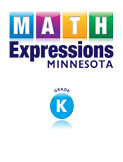 Title
MN-1 Identifying Longer and Shorter Use after Lesson 5.21
MN-2 Identifying Taller and Shorter Use after Lesson 5.21
MN-3 Identifying Shortest, Longest, and Tallest Use after Lesson 5.21
MN-4 Math Connection: Ordering by Height Use after Lesson 5.21
MN-5 Weight Use after Lesson 5.22
MN-6 Compare and Order Use after Lesson 5.22
MN-7 More Compare and Order Use after Lesson 5.22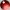 